LỊCH CÔNG TÁC TUẦN(Tuần từ ngày 08/5/2023 đến 14/5/2023)TRƯỜNG ĐẠI HỌC ĐỒNG NAIKHOA SP TIỂU HỌC – MẦM NONCỘNG HÒA XÃ HỘI CHỦ NGHĨA VIỆT NAMĐộc lập-Tự do-Hạnh phúcNgàythángNội dung công tácĐịa điểmThành phầnThứ 208/57h30 SV hiến máu tình nguyệnHT800-SV đã đk hiến máuThứ 309/5Làm việc bình thườngThứ 410/5Làm việc bình thườngThứ 511/5Làm việc bình thườngThứ 612/58h30 Họp kiểm điểm viên chức Nguyễn Thị Thanh ThảoP. Họp B107- Toàn thể VC Khoa SP THMN;- Bà Nguyễn Thị Thanh ThảoThứ 713/5Trực VPKVPKC. ThuỳChủ nhật14/5Đồng Nai, ngày 05 tháng 05 năm 2023Phó Trưởng Khoa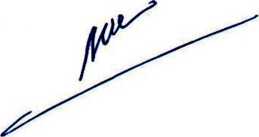 Bùi Nguyên Trâm Ngọc